Orientaciones para trabajoa distanciaProfesor/ a: Nelly Nancy Lorca Soza                                                                               Correo: nlorca@mlbombal.cl                 Curso:  SÉPTIMO AÑO BÁSICO                           ARTE/TECNOLOGÍA              Asignaturas que no poseen Textos para el estudiante, por ello  se ha reemplazado  por medio de fichas de trabajo.  Indicaciones para el trabajo del estudiante: La Unidad 2, que iniciamos se centrara en ejercicios de observación. El saber observar permite conocer y el conocer aumenta ser creativo…ser creativo  permite buscar mas rápidamente soluciones a problemas…. 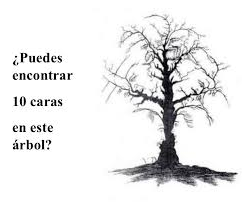 EJERCICIOS: OBSERVA DETENIDAMENTE CADA IMAGEN QUE SE ADJUNTA EN LA HOJA 2, LUEGO DESCUBRE QUE ELEMENTOS NO ESTAN A SIMPLE VISTA .ESCRIBES EL N° DE LA IMAGEN Y  LAS OTRAS QUE DESCUBRISTE.